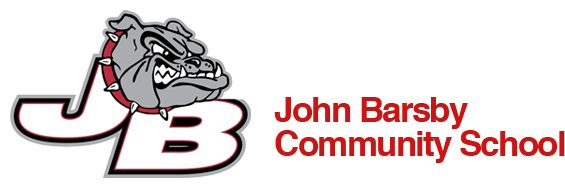 Senior Physical Education						rhart@sd68.bc.caCourse Outcomes:This course reviews and refines all of the basic movement skills developed during the Junior PE grades.  The course seeks to p0resent all students with a wide variety of activities in individual and team sports the Course is structured in an effort to introduce a variety of activities on and off John Barsby Campus.The PE course will have a teaching component, each student will be responsible to teach the PE class a lesson.My goal as a teacher is to make the course fun and educational for all students so they will want to live a healthy and active lifestyle.Course Assessment:Daily Participation 				40 %Skill						30 %Fitness						10 %Teaching Assignment				10 %Field Trip Participation			10 %Course Expectations:Attendance/lates: - Students are expected to be ready to warm up 2 minutes after the final bell.  Frequent absences and/or lates will result in escalating consequences.Work Ethic – Students are expected to work to their maximum effort level each day. Evaluate their participation and wait for the dismissal bell.PE Strip – PE strip, including appropriate footwear, must be worn each class.  Be sure to dress appropriately for the weather.  PE strip will be provided for student who come to class without strip.  Refusal to wear the strip provided will result in a 0 for the day.Medicals – Students must have a note from a parent of guardian if they are unable to participate for a medical reason.  If no mote is presented, students are expected to participate to the best of their ability.Lockers – Students are encouraged to bring a lock to PE each day and lock clothing and valuable in one of the day use lockers.  Students are responsible for lost or stolen items.Cell Phones – please leave your cell phones in your locker.  They will go missing…Keep fit and have fun!